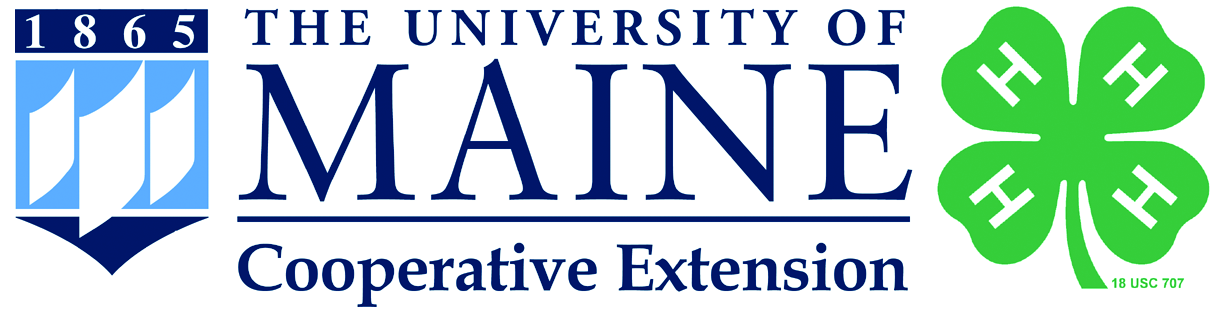 [date]Dear [name],We are excited to hear of your interest in 4-H! 4-H membership is open to all Maine youth ages 5 to 18. We encourage you to call our office to inquire about 4-H clubs, groups, camps and events.Maine 4-H is focused on educating and empowering Maine youth through hands-on and community-based experiences, with self-directed learning, and collaborations. 4-H members will acquire knowledge and skills that will contribute to leadership and the ability to succeed now and in the future.This welcome packet has information about 4-H in Maine and in [county].  If you have internet access please visit our website at: [county site]. You can keep in touch with us on a regular basis through the: [customize as needed]statewide 4-H CORE newsletterState 4-H websitecounty newslettercounty 4-H Facebook pageCounty webpageIn [county], our educational programs focus on [enter a few here]Please call us if you have any questions and let us know if we can do anything more to help. We would be happy to see you, or meet with you here at our office, to talk with you and your family about the wonderful possibilities that 4-H has to offer.Sincerely,[names][Insert County name] County 4-H Clubs															Club Name – City or AreaLeaders: Name and contact info	Club Name – City or AreaLeaders: Name and contact infoClub Name – City or AreaLeaders: Name and contact info[Insert County name] County 4-H School Groups School Name- City or Area4-H Contacts4-H Youth & Family Development EducatorName and contact info4-H Professional StaffName and contact infoProgram AdministratorLisa Phelps, Program Administrator, State 4-H Office, 5741 Libby Hall, Orono ME 04469207.356.3851  lisa.phelps@maine.eduParent and Guardian Roles in 4-H Clubs 4-H is a youth development program that strongly encourages parent and family involvement. In 4-H, you, as the parent or guardian, are very important. You are always invited and encouraged to participate in all 4-H club activities. We recognize every family’s schedule is different and you may not be able to attend every club function, but there are many different ways that you can contribute to your child’s 4-H group.Your 4-H club leader will want to know about your interests and talents, and how you would like to support your child’s 4-H group. Because 4-H has so many diverse experiences, we have discovered that every adult can find a parent volunteer role that matches their interests and the club’s needs. Some possible helping roles include providing refreshments, supplies, or other resources for a club meeting; helping members with their projects, chaperoning a club field trip, organizing the club’s service project, or coordinating the club’s end-of-the-year recognition program. Your club leader may have other suggestions.As a parent or guardian, we encourage you to:Provide transportation for your child to and from 4-H events.Attend 4-H club functions with your child whenever possible. Youth ages 5-8 (Cloverbud members) should always have a parent or guardian attend meetings with them.Guide your child as they select a 4-H project and help them develop goals that are challenging, but also realistic. Encourage their project work by making it a family learning experience. Youth learn best when they have the opportunity to master skills with adults playing a support role. Read your County 4-H Newsletter so you will know the details of upcoming special events, dates and deadlines. You will automatically start receiving this publication when you or your child enroll in a 4-H club.If you have online access, visit the UMaine Extension 4-H website for the latest information and resources: extension.umaine.edu/4h.4-H Volunteer OpportunitiesAdult volunteers play an important role in the 4-H program. They mentor 4-H youth, coordinate local community clubs, teach in 4-H school groups and help to plan and run events. Contact your local 4-H office to learn about how to apply and receive training to be a 4-H volunteer.  How can you get involved?4-H Club Leader: Work in partnership with youth ages 9-18 to develop citizenship, leadership, and life skills. Whether you want to oversee a general club or a focus on a specific topic, you’ll help young people learn the importance of record keeping, public speaking, and service learning, while learning new skills and having fun.4-H Cloverbud Leader: Work with young children ages 5-8 to introduce them to a wide variety of hands-on activities that will help them develop social skills, begin to learn about the world of 4-H, and have fun.4-H Chaperone: Provide transportation or simply go with a youth group to a special event or activity. This could be for local, state or even national 4-H events.4-H Project Leader: Share your skills, talents or special interests such as photography, horses, dogs, rabbits, sewing, computers or woodworking. In this role, you may be called upon to offer a number of sessions at an afterschool program, or assist a club leader by sharing your expertise and working with their club members.4-H Afterschool Volunteer: Teach a special interest program in a local afterschool program.4-H Classroom-based Volunteer:  From 4-H Science to Public Speaking, teachers can work with their whole class and participate in 4-H projects as well as county 4-H events. 4-H School Staff Volunteer:  Bring the 4-H positive youth development approach and experiential learning techniques to all your work with your students.  By becoming a certified 4-H volunteer, you can strengthen your connection to the UMaine resources and receive training to enhance your teaching.4-H Animal Science Committee: Work with a committed group of adult and youth volunteers to focus your energy and expertise to help provide educational opportunities for youth in a variety of livestock projects.Episodic 4-H Volunteer: We have a variety of volunteer opportunities that don’t require a long-term commitment. Judging at the fair, helping with a specific fundraiser, assisting with a garden project, scoring 4-H project records, or organizing an annual county event to name a few.For more information on how to become a 4-H volunteer, contact your local county Extension office or visit extension.umaine.edu/4h/volunteers.Ways to Participate in 4-H4-H Clubs
Members of an organized group of youth, led by an adult, with a planned program that is carried on throughout all or most of the year. 4-H clubs may meet in any location and typically have elected officers and a set of rules approved by the membership to govern the club. Standard 4-H clubs involve youth ages 9-18, and focus on in-depth learning of one or more projects. 4-H Cloverbud clubs provide youth ages 5-8 with an introduction to 4-H in a non-competitive environment. Clubs may meet in the community, on military installations, in after school programs. 4-H School GroupsSchools partner with 4-H to establish a program where youth participate in at least 25 hours of 4-H educational activities annually. This can take the form of direct programming by Extension staff, accessing UMaine Extension resources, training of staff, and/or using 4-H curriculum in the classroom. 4-H Afterschool 
Educational programs outside of school hours, usually in a school or other community center and incorporating 4-H curricula. The primary purpose is to engage afterschool staff and youth in hands-on, experiential learning.  4-H Special Interest/Short Term Programs
Groups of youth meet for a specific learning experience that involves direct teaching by UMaine Extension staff or trained volunteers.  The program is not part of the school curriculum and not restricted to members of 4-H clubs. Examples might be a three-week babysitting course or a program such as Kids Can Grow that is offered in conjunction with our Master Gardener program.4-H School Enrichment Programs
Groups of youth engage in learning experiences in cooperation with school staff during school hours, to support the school curriculum. It involves direct teaching by Extension staff or trained volunteers, including teachers. An example might be a volunteer visiting a school to present a special program on science to youth during classroom hours and promoting 4-H while doing so.4-H Independent Membership
Planned learning, which occurs independent of a formal group setting such as a club, as an individual, paired, or family learning effort. Activities are self-directed, usually with limited adult involvement except for parents (or mentor). Independent members are expected to complete specific requirements and are encouraged to participate in county, state and national events. 4-H Camps and Learning CentersThere are three outdoor camp and learning sites, all offering year-round Extension-led programs for youth, schools, and families. Blueberry Cove, located along the seashore, Bryant Pond, located in the western Maine mountains, and Tanglewood, located deep in the coastal woods. All three sites connect youth to the outdoors through fun, hands-on and educational experiences.  (continued)(Camps and Learning Centers continued)In the Summer: June-August, programs include traditional overnight camps, day camps, adventure trips and teen leadership programs. Day camping consists of multiple-day programs, with youth returning home each evening.  Overnight camping includes being away from home at least one night (resident, primitive, or travel camping). Overnight campers spend days swimming, hiking, practicing wilderness skills, archery, art and drama, exploring ponds, rivers and the ocean, organic gardening, and eating delicious home-cooked meals. Adventure Trips increase campers’ confidence in the outdoors as they learn practical camping skills while exploring Maine's beautiful woods and waterways. Teen Leadership programs include multi-day canoe and backpacking trips in Maine, which build conscious young adults, through teamwork, problem solving, and community stewardship. All summer programs are open to individuals from Maine and beyond, and do not require prior 4-H membership.During the Academic Year: September through May, the Lakeside Classroom at Bryant Pond and the Learning Center at Tanglewood work with schools from across the state through ecological education, service-learning, STEM, group building and other Standards-based curriculum. For one to five-day programs, students work with trained staff and teachers to expand on what is learned at school, emphasizing hands-on components and real-time observations of living systems. Year-round program staff also teach programs in after-school settings, for home school groups, retreats, clubs and in other outreach capacities. Calendar of 4-H Opportunities